Bihardancsháza Polgármesterétől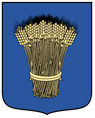 ELŐTERJESZTÉSBihardancsháza Község Önkormányzata Képviselő-testületének 2022. december 14-i soros üléséreTárgya:                                      2023. évi belső ellenőrzési témakör javaslata  Előterjesztő:                              Balku Tamás polgármesterElőterjesztést készítette:          Sólyomné Bernát Magdolna Az előterjesztést véleményezi:  Ügyrendi BizottságAz elfogadáshoz egyszerű/minősített többség szükségesBihardancsháza PolgármesterétőlELŐTERJESZTÉSBihardancsháza Község Önkormányzata Képviselő-testületének 2022. december 14 -i üléséreTárgy: 2023. évi belső ellenőrzési témakör javaslata  A Belső ellenőrzés a kockázatelemzés alapján segíti az önkormányzat számára legnagyobb kockázatot rejtő folyamatok, feladatok, tevékenységek ellenőrzését, figyelemmel kísérését. A kockázatkezelés célja az önkormányzat működésében és gazdálkodásában rejlő kockázatok felmérése, valamint a beazonosított kockázatok csökkentésére vagy megszüntetésére alkalmas intézkedések meghatározása. A kockázatok felméréséből következtethetünk arra, melyek azok a területek, ahol 2023-ban ajánlatos lenne a Belső ellenőrzést végezni. A kockázatelemzés és felmérés célja megállapítani az önkormányzatnál előfordulható kockázatának mértékét, jelentőségük szerinti sorba állítását annak alapján, hogy mekkora az egyes kockázatok bekövetkezési valószínűsége, és azok milyen hatással lehetnek a szervezetre, ha valóban felmerülnek. A magas kockázatú rendszereket gyakrabban kell ellenőrizni.Az ellenőrzések tekintetében magas prioritású rendszerek beazonosításához nemcsak a kockázatértékelést kell figyelembe venni, hanem más lehetséges tényezők hatását is értékelni kell (pl. a vezetőség kérései stb.).A Hivatal kockázatelemzését a kockázati tényezők és azok súlya alapján kell elvégezni. 10 olyan tényező került meghatározásra, amely hatással lehet a rendszer működésére. Minden fő folyamatra az értékelést el kell végezni, meg kell határozni az egyes kockázati tényezők rendszerekre gyakorolt hatását (súlyként kifejezve). Kockázati tényezők:1. Bevételek1) Alacsony 2) Közepes 3) Magas 2. Informatikai támogatottság hiánya1) rossz2) Közepes3) kitűnőSúly: 53. Szabályozás összetettsége1) Kicsi2) Közepes3) NagySúly: 54. Változás / Átszervezés1) Stabil rendszer, kis változások2) Kis változások, de nem rendszeresek vagy jelentősek3) A munkatársak személyét, a szabályozást és a folyamatokat érintő, jelentős változásokSúly: 45. Pénzügyi szabálytalanságok valószínűsége1) Kicsi2) Közepes3) NagySúly: 46. Csalás, hamisítás, korrupció1) Adott területen alacsony mértékű a bekövetkezésének valószínűsége2) Adott területen közepes mértékű a bekövetkezésének valószínűsége3) Adott területen magas mértékű a bekövetkezésének valószínűségeSúly: 37. Vezetőség aggályai a rendszer működését illetően1) Alacsony szintű2) Közepes szintű3) Magas szintűSúly: 38. Képzettség és tapasztalat1) Nagyon tapasztalt és képzett2) Közepesen tapasztalat és képzett3) Kevés vagy semmilyen tapasztalat és képzettség hiányaSúly: 39. Tévedések valószínűsége1) Kicsi2) Közepes3) NagySúly: 310. Előző ellenőrzés óta eltelt idő1) 1 évnél kevesebb2) 1-2 év3) 2-4 év4) 4-5 év5) 5 évnél többSúly: 2A kockázatok bekövetkezésének valószínűségét a kockázati tényező terjedelme és az alkalmazott súly szorzataként kapjuk meg. A kapott eredmény alapján besoroljuk a bekövetkezés valószínűségét alacsony (38-59), közepes (60-79) illetve magas (>80) osztályokba. Kockázati tényezők és alkalmazott súlyozásMINIMÁLIS PONTSZÁM  38		MAXIMÁLIS PONTSZÁM  118Elvégeztük az önkormányzat fő folyamatainak rangsorolását a kockázati tényezők mértéke és a hozzájuk rendelt súlypont alapján, a mellékelt táblázat szerint. A súlyozott pontszám alapján 2 magas, 8 közepes és 6 alacsony prioritású területet találtunk. Az ellenőrzés gyakoriságát tekintve a magas prioritású területeket háromévente, a közepest négyévente, az alacsony besorolásút pedig ötéves ciklusokban ajánlott ellenőrizni. 2023. évben elsősorban azokra a magas és közepes prioritású területekre kell a hangsúlyt fektetni, ahol az előző ellenőrzéstől eltelt idő indokolja az ellenőrzés elvégzését. Ezek alapján Belső ellenőrzési témakörnek 2023. évben a következő területek valamelyikét javaslom:Szabályozottság (82 pont)Vagyongazdálkodás (67 pont)Kérem a tisztelt Képviselő-testületet, hogy előterjesztésemet megtárgyalni szíveskedjenek.Bihardancsháza, 2022. november 24.                                                                                Balku Tamás sk.                                                                                    polgármesterMellékletAz önkormányzat fő folyamatainak rangsorolása a kockázati tényezők mértéke és a hozzájuk rendelt súlypont alapján:Határozati javaslat../2022. (XII. .) Kt. határozatBihardancsháza Község Önkormányzatának Képviselő-testülete az önkormányzat 2023. évi belső ellenőrzési témaköreként a „Szabályozottság (82 pont)” ellenőrzését határozza meg. Határidő: 2023. december 31.Felelős: polgármester, jegyzőSor-számKockázati tényezőKockázati tényező terjedelmeAlkalmazottSúlyPontha-tár1.Bevételek1 - 366 - 182.Informatikai támogatottság hiánya1 - 355 - 153.Szabályozás összetettsége1 - 3 55 - 154.Változás / átszervezés1 - 344 - 125.Pénzügyi szabálytalanságok valószínűsége1 - 344 - 126.Csalás, hamisítás, korrupció1 - 333 - 97.Vezetőség aggályai1 - 333 - 98.Képzettség és tapasztalat1 - 333 - 99.Tévedés valószínűsége1 - 333 - 910.Előző ellenőrzés óta eltelt idő1 - 522 - 10SorszámFő folyamatokKockázati tényezők mértékeKockázati tényezők mértékeKockázati tényezők mértékeKockázati tényezők mértékeKockázati tényezők mértékeKockázati tényezők mértékeKockázati tényezők mértékeKockázati tényezők mértékeKockázati tényezők mértékeKockázati tényezők mértékePontszámPrioritásSorszámFő folyamatokBevételekInformatikai támogatottság hiányaSzabályozás összetettségeVáltozás/ átszervezésPénzügyi szabálytalanságok valószínűségeCsalás, hamisítás, korrupcióVezetőség aggályiKépzettség és tapasztalatTévedések valószínűségeElőző ellenőrzés óta eltelt időPontszámPrioritásAlkalmazott súly65544333321.Szabályozottság113331333182M2.Költségvetés tervezése, teljesítése311211122160K3.Erőforrásokkal való gazdálkodás311121111256A4.Beruházási, felújítási tevékenység113122111461K5.Közbeszerzési eljárások lebonyolítása111111111546A6.Uniós forrásból megvalósított feladatok végrehajtása312222111166K7.Könyvvezetés, beszámolás312221123172K8.Bizonylati és okmányfegyelem312111121158A9.Vagyongazdálkodás311122221367K10.Szociális ellátások112111121452A11.Házipénztár313322122181M12.Kötelezettségvállalás311232121270K13.Előirányzat felhasználás111221121149A14.Adatszolgáltatások112311122157A15.Általános forgalmi adóval kapcsolatos elszámolások313321221178K16.Működési bevételek 3113222322173K